Einstieg: Energie aus Nutzpflanzen – Biogas und Biodiesel (M1)Möglicher Einstiegscartoon: 1. Variante:http://www.bpb.de/izpb/169476/energiequellen-und-kraftwerke?p=all;2. Variante:Cartoon in Unterricht Biologie Nr.412; Friedrich-Verlag; Seelze; S.253. Variante:http://www.roadeaters.it/2012/01/alla-ricerca-del-carburante-perfetto/; - Opera pubblicata sotto Licenza Creative Commons; entnommen: 28.02.2017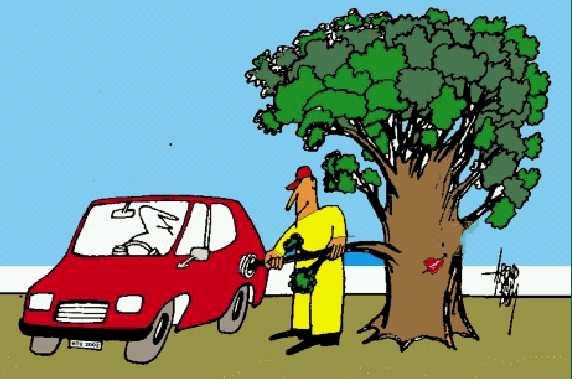 